.The dance begins on the "&" of the previous measure. Walking forward can be done with exaggerated inward arcs of the foot.The original step sheet lists the choreographers as Arvel, Michelle & Deb. Their last names have been lost over time.AND ONE, AND THREEStart with feet apart.WALK AND HOPSHIPS AND HOPSSPINNING VINESSLAPPIN' AND TRIPLE STEPSWALK FORWARDHOP TURNREPEAT"ATTITUDE" OPTION:Once or twice during the dance, someone on the floor will call out "Attitude!" as you start walking forward on counts 37-40. The steps then change to the following for that one time only.ATTITUDE STANCEThen continue by walking forward on counts 5-6 as before.Wild Wiggle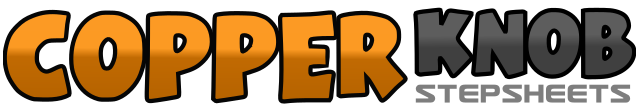 .......Count:44Wall:2Level:Intermediate.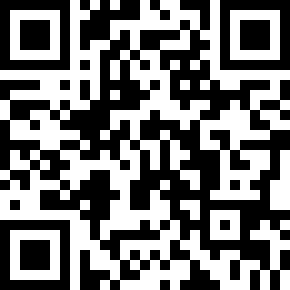 Choreographer:UnknownUnknownUnknownUnknownUnknown.Music:Fast As You - Dwight YoakamFast As You - Dwight YoakamFast As You - Dwight YoakamFast As You - Dwight YoakamFast As You - Dwight Yoakam........&1-2Left foot step forward. Right foot step forward. Clap&3-4Left foot step forward. Right foot step forward. Clap5-6Left foot step forward. Right foot step forward.7Hop forward on both feet, landing with feet apart (Whoop!)8Hop forward on both feet, landing with feet apart (Whoop!)9Hop in place on both feet, landing with right foot crossed in front of left10Hop in place on both feet, landing with feet apart11-12Bump left hip to the left twice13Hop in place on both feet, landing with left foot crossed in front of right14Hop in place on both feet, landing with feet apart15-16Bump right hip to the right twice17-20Bump hips left, right, left, left21-23Right foot step to right. Left foot step to right in front of right foot with a ½ turn to the right. Right foot step to left behind left foot with ½ turn to the right24Clap25-27Left foot step to left. Right foot step to left in front of left foot with a ½ turn to the left. Left foot step to right behind right foot with ½ turn to the left28Clap29Kick up right heel behind left leg and slap heel with left hand30Kick up right heel in front of left leg and slap heel with left hand31&32Triple step in place (right, left, right)33Kick up left heel behind right leg and slap heel with right hand34Kick up left heel in front of right leg and slap heel with right hand35&36Triple step in place (left, right, left)37-40Walk forward four steps (right, left, right, left)41Hop in place on both feet, landing with feet apart42Hop in place on both feet, landing with right foot crossed in front of left foot43-44Keeping feet in place, unwind with a ½ turn to the left, taking 2 counts41Stomp right foot and stand still with feet apart42-44Hold (with attitude)1Pivot on left foot ½ turn to the left. Stomp right foot and stand still with feet apart2-4Hold (with attitude)